Executive Summary:At its September 2020 meeting, TSAG plenary authorized its RG-WP to hold two interim meetings with the objective to progress the restructuring discussions.The Rapporteur of the TSAG Rapporteur Group on Work Program and Structure, Mr Reiner Liebler (Germany), chaired this interim e-meeting held 14:00-16:00 CET (Geneva time) on 8 December 2020.  The meeting was attended by 76 people.RG-WP is pleased to bring the following actions to the attention of TSAG Action TSAG RG-WP-1: TSAG is requested to review and approve this RG-WP report, take note of the progess achieved and provide guidance for further work in RG-WP.Action TSAG RG-WP-2: The Rapporteur of the RG-WP and TSB are requested to update “Consolidation of SG restructuring proposals on principles” (TD841R1) and “Consolidation of SG restructuring proposals” (TD842R3) reflecting Contributions to this meeting.GeneralThis TD contains the report of the TSAG Rapporteur Group on Work Program and Structure (RG-WP).The meeting was chaired by the Rapporteur, Mr Reiner Liebler (Germany) with the assistance of Mr Hiroshi Ota (TSB), and held 14:00-16:00 CET (Geneva time) on 8 December 2020 as an e-meeting.  The meeting was attended by 76 people.Action TSAG RG-WP-1: TSAG is requested to review and approve this RG-WP report, take note of the progress achieved and provide guidance for further work in RG-WPApproval of the agenda and document allocationThe meeting adopted the agenda in RGWP-TD1R1(201208) without any modification.DocumentationThe allocation of documents is provided in Annex B.Recap of previous discussionsThe meeting noted the report of the previous RG-WP e-meeting on 3 November 2020 as found in RGWP-TD3(201103).WTSAGeneralThe following TDs were presented for information:TD932 (TSB): ITU-T work continuity plan until WTSA in 2022 and related FAQTD938 (TSB): Schedule of ITU-T meetings in 2021 (Note: Revision 1 became available after the meeting)TD940 (TSB): Question evolution in the Study Period 2017-2020 (Note: Revision 1 became available after the meeting)These TDs were noted.SG preparation reportsThe following proposed set of Questions of SGs were reviewed by the RG-WP.SG2 (TD973) was presented by TSB (Rob Clark); TSAG RG-WP had no commentsSG3 (TD974) was presented by TSB (May Thi Aye); TSAG RG-WP had no commentsSG5 (SG5-TD1617) was presented by Qi Shuaguang, Acting SG5 Chair; TSAG RG-WP had no comments.SG9 (TD976) was presented by Satoshi Miyaji, SG9 Chair; TSAG RG-WP had no comments.SG11 (TD977) was presented by Andrey Kucheryavy, SG11 Chair; TSAG RG-WP had no comments.SG12 (TD978) was presented by Kwame Baah-Acheamfuor, SG12 Chair; TSAG RG-WP had no comments.SG13 (RGWP-TD3(201208)) was presented by Alojz Hudobivnik.  He also indicated that SG13 was meeting at the time of this TSAG RG-WP meeting; TSAG RG-WP had no comments.SG15 (TD980) was presented by Steve Trowbridge, SG15 Chair; TSAG RG-WP had no comments.SG16 (TD981) was presented by Noah Luo, SG16 Chair; TSAG RG-WP had no comments.SG17 (TD982) was presented by Heung Youl Youm, SG17 Chair; TSAG RG-WP had no comments.Since no representative of SG20 was available, the meeting reviewed TD883R1; TSAG RG-WP had no comments.These set of Questions, as presented to this RG-WP meeting, had been agreed by the respective SGs at their previous meetings. The RG-WP preliminary concluded to recommend to TSAG to endorse these proposed set of Questions.A few SGs, however, may come up with some amendments to their proposed set of Questions at the forthcoming January TSAG meeting which would then require a further review.  It is also possible that membership contributions to TSAG may lead to a reconsideration of some proposed Questions by the RG.SG11 indicated that they will have an SG meeting on 18 December 2020 for further discussion on their Questions and they may come up with an update towards the TSAG meeting in January 2021.SG13 indicated that an SG13 meeting was ongoing and they may come up with further update towards the TSAG meeting in January 2021.SG11 Chairman and SG17 Chairman indicated that they would still discuss potential overlap on security issues related to combatting against counterfeit devices and stolen devices issues as well as security of signalling.Advantages of SG restructuring/SG structure maintainingTSB presented RGWP-TD2(201208),“Indicated advantages to maintain the current structure in available proposals”.  The meeting noted this TD.SG restructuringFollowing Contributions were presented.RGWP-C1(201208) (Multi-Country Contribution): WTSA-20: ITU-T Study Group RestructuringRGWP-C2 (201208) (APT): APT view for ITU-T SG restructuring principlesRGWP-C3 (201208) (APT): APT view on ITU-T SG structure and modification to WTSA-16 Resolution 2 “ITU Telecommunication Standardization Sector Study Group responsibility and mandates”RGWP-C4 (201208) (RCC): Draft RCC common proposals on issue of the ITU-T restructuringThey will be reflected to “Consolidation of SG restructuring proposals on principles” (TD841R1) and “Consolidation of SG restructuring proposals” (TD842R3) replacing proposals from European countries and Japan to the past meetings.Action TSAG RG-WP-2: The Rapporteur of the RG-WP and TSB are requested to update “Consolidation of SG restructuring proposals on principles” (TD841R1) and “Consolidation of SG restructuring proposals” (TD842R3) reflecting Contributions to this meeting.USA encouraged the membership to consider no changes to Study Group structure and mandates until 2024, given the anticipated reschedule of WTSA to the first quarter of 2022.TSAG Chairman indicated that it would be useful to examine, beside proposed Questions, also updates of SG mandates in TSAG in January 2021 and approve them if time allows. TSAG´s authority extends to approving revisions of SG mandates within SGs, however no transfer of mandates between SGs.AOBNone.ClosingThe TSAG RG-WP Rapporteur thanked the participants, contributors for the various proposals and constructive debates. He also thanked TSB, in particular, Mr Hiroshi Ota for his assistance.  He encouraged the participants to continue discussion towards the TSAG meeting in January 2021.Annex A
AgendaOpeningApproval of the agendaDocumentationRecap of previous discussionsPrevious RG-WP meeting (RGWP-TD3(201103)WTSA-20 regional preparation briefings (oral, if any)WTSAGeneralSG preparation reportsAdvantages of SG restructuring/SG structure maintainingSG restructuringAOBClosingAnnex B:
Allocation of documentsAnnex C
List of participants_______________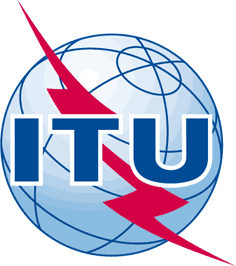 INTERNATIONAL TELECOMMUNICATION UNIONTELECOMMUNICATION
STANDARDIZATION SECTORSTUDY PERIOD 2017-2020INTERNATIONAL TELECOMMUNICATION UNIONTELECOMMUNICATION
STANDARDIZATION SECTORSTUDY PERIOD 2017-2020INTERNATIONAL TELECOMMUNICATION UNIONTELECOMMUNICATION
STANDARDIZATION SECTORSTUDY PERIOD 2017-2020TSAG-TD958INTERNATIONAL TELECOMMUNICATION UNIONTELECOMMUNICATION
STANDARDIZATION SECTORSTUDY PERIOD 2017-2020INTERNATIONAL TELECOMMUNICATION UNIONTELECOMMUNICATION
STANDARDIZATION SECTORSTUDY PERIOD 2017-2020INTERNATIONAL TELECOMMUNICATION UNIONTELECOMMUNICATION
STANDARDIZATION SECTORSTUDY PERIOD 2017-2020TSAGINTERNATIONAL TELECOMMUNICATION UNIONTELECOMMUNICATION
STANDARDIZATION SECTORSTUDY PERIOD 2017-2020INTERNATIONAL TELECOMMUNICATION UNIONTELECOMMUNICATION
STANDARDIZATION SECTORSTUDY PERIOD 2017-2020INTERNATIONAL TELECOMMUNICATION UNIONTELECOMMUNICATION
STANDARDIZATION SECTORSTUDY PERIOD 2017-2020Original: EnglishQuestion(s):Question(s):Question(s):N/AE-Meeting, 11-18 January 2021TDTDTDTDTDSource:Source:Source:Rapporteur, RG-WPRapporteur, RG-WPTitle:Title:Title:Report of the TSAG Rapporteur Group meeting on Work Program and Structure (e-meeting, 8 December 2020)Report of the TSAG Rapporteur Group meeting on Work Program and Structure (e-meeting, 8 December 2020)Purpose:Purpose:Purpose:AdminAdminContact:Contact:Reiner Liebler
GermanyReiner Liebler
GermanyE-mail: reiner.liebler@bnetza.deKeywords:Work programme and restructuring ;Abstract:This TD contains the report of the meeting of the TSAG Rapporteur Group on Work Program and Structure (e-meeting, 8 December 2020).ItemCategoryDocument #, Source
Title2AdmRGWP-TD1R1(201208): Rapporteur TSAG RG-WPDraft agenda TSAG RG-WP4aPrevious discussionsRGWP-TD3(201103): Rapporteur RG-WPDraft report of the TSAG Rapporteur Group meeting on Work Program and Structure (e-meeting, 3 November 2020)5aWTSA (General)TD932 (TSB): ITU-T work continuity plan until WTSA in 2022 and related FAQ5aWTSA (General)TD938 (TSB): Schedule of ITU-T meetings in 2021(Note: Revision 1 became available after the meeting)5aWTSA (General)TD940 (TSB): Question evolution in the Study Period 2017-2020(Note: Revision 1 became available after the meeting)5bWTSA (SG2)TD973: Proposed set of Questions5bWTSA (SG3)TD974: Proposed set of Questions5bWTSA (SG5)TD975: Proposed set of Questions (to be posted)5bWTSA (SG9)TD976: Proposed set of Questions5bWTSA (SG11)TD977: Proposed set of Questions5bWTSA (SG12)TD978: Proposed set of Questions5bWTSA (SG13)RGWP-TD3(201208) (draft TD979): Proposed set of Questions5bWTSA (SG15)TD980: Proposed set of Questions5bWTSA (SG16)TD981: Proposed set of Questions5bWTSA (SG17)TD982: Proposed set of Questions5bWTSA (SG20)TD983: Proposed set of Questions (to be posted)5cAdvantages of SG restructuring /SG structure maintainingRGWP-TD2(201208): Rapporteur TSAG RG-WPIndicated advantages to maintain the current structure in available proposals5dSG restructuringRGWP-C1(201208) : Multi-Country ContributionWTSA-20: ITU-T Study Group Restructuring5dSG restructuringRGWP-C2 (201208) : APTAPT view for ITU-T SG restructuring principles5dSG restructuringRGWP-C3 (201208) : APTAPT view on ITU-T SG structure and modification to WTSA-16 Resolution 2 “ITU Telecommunication Standardization Sector Study Group responsibility and mandates”5dSG restructuringRGWP-C4 (201208) : RCCDraft RCC common proposals on issue of the ITU-T restructuring5dSG restructuringTD841R1: RapporteurConsolidation of SG restructuring proposals on principles5dSG restructuringTD842R3: RapporteurConsolidation of SG restructuring proposalsNameAffiliationE-mailADOLPH, MartinInternational Telecommunication Unionmartin.adolph@itu.intAL ALI, JasimTelecommunications Regulatory Authority (TRA)jasim.alali@tra.gov.aeALMNINI, LaraInternational Telecommunication Unionlara.al-mnini@itu.intALRUMAYH, MuathCommunications and Information Technology Commission (CITC)mrumayh@citc.gov.saAMANO, YukiMinistry of Internal Affairs and Communicationsy.amano@soumu.go.jpANDREEV, DenisInternational Telecommunication Uniondenis.andreev@itu.intARAKI, NoriyukiNippon Telegraph and Telephone Corporation (NTT)noriyuki.araki.kd@hco.ntt.co.jpAVELLANEDA, OscarInnovation, Science and Economic Development Canadaoscar.avellaneda@canada.caAYE, May ThiInternational Telecommunication Unionmay-thi.aye@itu.intBAAH-ACHEAMFUOR, KwameMinistry of Communicationskwame.baah-acheamfuor@moc.gov.ghBAEZ CAMPOS, ClaudiaInstituto Federal de Telecomunicaciones (IFT)claudia.baez@ift.org.mxBELHOUSSAIN, GihaneAgence Nationale de Réglementation des Télécommunications (ANRT)belhoussain@anrt.maBIGI, FabioMinistry of Economic Developmentfabio.bigi@virgilio.itBOHLIN, EinarAmerican Registry for Internet Numbers (ARIN)einarb@arin.netBOOSE, JasonInnovation, Science and Economic Development Canadajason.boose@canada.caCAIXETA CARVALHO, DaniloAgência Nacional de Telecomunicações - ANATELdcarvalho@anatel.gov.brCARUGI, MarcoHuawei Technologies Co., Ltd.marco.carugi@gmail.comCHERKESOV, DmitryRadio Research and Development Institute (NIIR) Satellite Communicationsdcherkesov@gmail.comCLARK, RobertInternational Telecommunication Unionrobert.clark@itu.intDAI, JinyouChina Information Communication Technologies Groupdjy@fiberhome.comDE CAMPOS NETO, Simão FerrazInternational Telecommunication Unionsimao.campos@itu.intDEKANIC, EnaCyber and International Communications and Information Policy (CIP)ena.dekanic@ties.itu.intDING, HongqingChina Information Communication Technologies Grouphqding@wri.com.cnDOLMATOV, VasilyMinistry of Digital Development, Communications and Mass Media of the Russian Federationv.dolmatov@kryptonite.ruDUBUISSON, OlivierOrangeolivier.dubuisson@orange.comEUCHNER, MartinInternational Telecommunication Unionmartin.euchner@itu.intFROJDH, PerTelefon AB - LM Ericssonper.frojdh@ericsson.comGÓMEZ, DianaInstituto Federal de Telecomunicaciones (IFT)diana.gomez@ift.org.mxGORDON, LatoniaApple Inc.latonia_gordon@apple.comGRACIE, BruceEricsson Canada, Inc.bruce.gracie@ericsson.comGREWAL, HarinInfoComm Media Development Authorityharin@yahoo.comHO, ColmanInnovation, Science and Economic Development Canadacolman.ho@canada.caHOGEWONING, MarcoRéseaux IP Européens Network Coordination Centre (RIPE NCC)marcoh@ripe.netHOLMES, TonyDepartment for Digital, Culture, Media and Sport (DCMS)tonyarholmes@btinternet.comHONDO, ErikoKDDI Corporationhondo@kddi.comHUDOBIVNIK, AlojzMinistry of Public Administrationalojz.hudobivnik@gmail.comJAMOUSSI, BilelInternational Telecommunication Unionbilel.jamoussi@itu.intJIA, XiongweiChina Unicomjiaxw9@chinaunicom.cnKOUCHERYAVY, AndreyMinistry of Digital Development, Communications and Mass Media of the Russian Federationakouch@mail.ruLAZANSKI, DominiqueDepartment for Digital, Culture, Media and Sport (DCMS)dml@lastpresslabel.comLEE, Jong HwaMinistry of Science and ICTjoey2k@tta.or.krLI, DanHuawei Technologies Co., Ltd.dli2011@163.comLI, FangMinistry of Industry and Information Technology (MIIT)lifang@caict.ac.cnLIEBLER, ReinerFederal Network Agency for Electricity, Gas, Telecommunications, Post and Railwayreiner.liebler@bnetza.deLUO, Zhong (Noah)Huawei Technologies Co., Ltd.noah@huawei.comMAEDA, YoichiThe Telecommunication Technology Committee (TTC)yoichi.maeda@s.ttc.or.jpMEACHAM, AimeeNational Telecommunications and Information Administration (NTIA)ameacham@ntia.govMIYAJI, SatoshiKDDI Corporationsa-miyaji@kddi.comMIYAKE, ShigeruHitachi, Ltd.shigeru.miyake.uy@hitachi.comMIZUNO, KaoruInternational Telecommunication Unionkaoru.mizuno@itu.intNAGANUMA, MihoNEC Corporationm_naganuma@nec.comNAGAYA, YoshiakiMinistry of Internal Affairs and Communicationsy.nagaya@soumu.go.jpNIELSEN, Lars B.Danish Energy Agencylbnielsen@mail.tele.dkO'KEEFE, KellyFederal Communications Commissionokeefeke@state.govOTA, HiroshiInternational Telecommunication Unionhiroshi.ota@itu.intPARSONS, GlennEricsson Canada, Inc.glenn.parsons@ericsson.comPOLIDORI, StefanoInternational Telecommunication Unionstefano.polidori@itu.intQI, ShuguangMinistry of Industry and Information Technology (MIIT)qishuguang@catr.cnQUAST, BastiaanInternational Telecommunication Unionbastiaan.quast@itu.intRATTA, GregCyber and International Communications and Information Policy (CIP)gratta@asrcfederal.comREDWIN, PaulDepartment for Digital, Culture, Media and Sport (DCMS)paul.redwin@dcms.gov.ukRITOU, ArnaudMinistère de l'Économie et des Financesarnaud.ritou@finances.gouv.frRUSHTON, PhilDepartment for Digital, Culture, Media and Sport (DCMS)philrushton@rcc-uk.ukSHEN, YanHuawei Technologies Co., Ltd.yanshen@huawei.comSHI, MinruiChina Telecommunications Corporationshimr@chinatelecom.cnSHIGENO, TakahiroMinistry of Internal Affairs and Communicationst.shigeno@soumu.go.jpTONKIKH, EugeneMinistry of Digital Development, Communications and Mass Media of the Russian Federationet@niir.ruTROWBRIDGE, StephenNokia USAsteve.trowbridge@nokia.comVASSILIEV, AlexandreMinistry of Digital Development, Communications and Mass Media of the Russian Federationalexandre.vassiliev@mail.ruWANG, LiangZTE Corporationwang.liang12@zte.com.cnWANG, YanchuanChina Telecommunications Corporationwangych@chinatelecom.com.cnWU, TongChina Telecommunications Corporationwutong@chinatelecom.cnXU, WeilingMinistry of Industry and Information Technology (MIIT)xuweiling@catr.cnYANG, XiaoyaInternational Telecommunication Unionxiaoya.yang@itu.intYOUM, Heung-YoulSoonchunhyang Universityhyyoum@sch.ac.krZHANG, YuanChina Telecommunications Corporationzhangy88@chinatelecom.cn